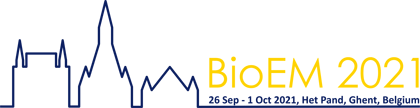 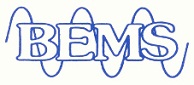 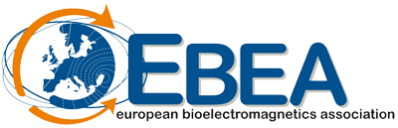 Application form for Student SupportTo be submitted at time of abstract submission or thereafter. See bioem2021.org for eligibility requirements.Student PresenterName:Abstract Title: Abstract ID:  Affiliation Department and Address: E-mail: Supervisor/Advisor: Name:Affiliation, Department and Address: E-mail: Please don’t forget to attach a letter from your University or advisor confirming your student status. 